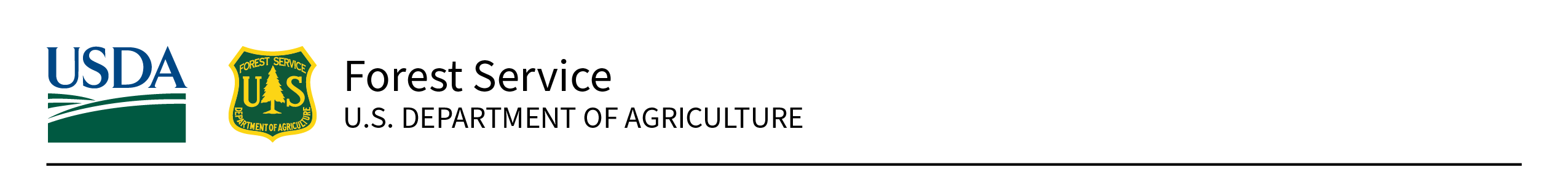 Beaverhead-Deerlodge National Forest, Region 1  	December 2021OUTREACH DOCUMENTATION FORMBeaverhead-Deerlodge National Forest420 Barrett Street, Dillon, MT  59725Please respond by Friday, January 21, 2022. - Thank you for your interest!Name:  	Email: Current Position: 	Phone Number: Current Organization: 	Current Appointment: 	(Permanent/Temporary/Term/Not Current Federal Employee)If you are NOT a current permanent (career or career conditional) employee, are you eligible to be hired under any of the following authorities? Check all that apply.Position Preference:Please attach a brief summary of qualifying experience (or you may attach an electronic resume):Interested applicants should respond in the Outreach Database and submit this form via email to james.oneil1@usda.gov by Friday, January 21, 2022.This outreach form does not constitute an application.Submission of this form is   voluntary and encouraged.ReinstatementPersons with DisabilitiesDisabled Veteran with 30% Compensable Disability Veteran’s Employment Opportunities Act of 1998Former Peace Corps VolunteerDemonstration Project (recruitment from the general public)OtherGIS Specialist – Engineering (INFRA Database Maintenance, Transportation Planning, MVUM Cartography)GIS Specialist – Planning (NEPA GIS Analysis, Forest Program Implementation Cartography, User Training)No preference – I am interested in BOTH positions